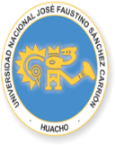           UNIVERSIDAD NACIONAL JOSÉ FAUSTINO SÁNCHEZ                                   CARRIÓN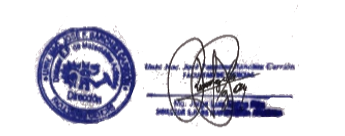 FACULTAD DE CIENCIASESCUELA ACADÉMICA DE ESTADÍSTICA E INFORMÁTICA                                            ESTADÍSTICA E INFORMÁTICADATOS GENERALES1.1. Línea de Carrera			: Formación General1.2. Semestre Académico		: 2020 - I1.3. Código del Curso			: 3071.3. Créditos				: 31.4. Horas Semanales			: TH = 4 / 2T y 2P 1.5. Ciclo					: V  1.6. Sección				: Única1.7. Docente				: Mg. DANTE DE LA CRUZ PARDO.1.8. Correo Institucional			: ddelacruz@unjfsc.edu.pe1.9. N° de teléfono celular		: 999853086SUMILLA:La asignatura se propone incorporar al futuro profesional en el análisis psicosocial del comportamiento humano y de la experiencia valorativa que le permita asumir una actitud permanente de crítica con respecto a su responsabilidad, como persona, como ser social, como profesional. El curso comprende: Teorías éticas. Ubicación y fundamentación científica, filosófica de la ética profesional. La ética profesional del matemático en la cultura moderna y la sociedad actual, análisis casuístico, y solución de dilemas éticos en el campo profesional.CAPACIDADES AL FINALIZAR EL CURSOINDICADORES DE CAPACIDADES AL FINALIZAR EL CURSO	DESARROLLO DE LAS UNIDADES DIDÁCTICAS:MATERIALES EDUCATIVOS Y OTROS RECURSOS DIDÁCTICOSSe utilizarán todos los materiales y recursos requeridos de acuerdo a la naturaleza de los temas programados. Básicamente serán:MEDIOS Y PLATAFORMAS VIRTUALES		Casos prácticos								Pizarra interactivaGoogle MeetRepositorios de datosMEDIOS INFORMATICOS:ComputadoraTabletCelularesInterneEVALUACIÓN:La Evaluación es inherente al proceso de enseñanza aprendizaje y será continua y permanente. Los criterios de evaluación son de conocimiento, de desempeño y de producto.Evidencias de Conocimiento.La Evaluación será a través de pruebas escritas y orales para el análisis y autoevaluación. En cuanto al primer caso, medir la competencia a nivel interpretativo, argumentativo y propositivo, para ello debemos ver como identifica (describe, ejemplifica, relaciona, reconoce, explica, etc.); y la forma en que argumenta (plantea una afirmación, describe las refutaciones en contra de dicha afirmación, expone sus argumentos contra las refutaciones y llega a conclusiones) y la forma en que propone a través de establecer estrategias, valoraciones, generalizaciones, formulación de hipótesis, respuesta a situaciones, etc.En cuanto a la autoevaluación permite que el estudiante reconozca sus debilidades y fortalezas para corregir o mejorar.Las evaluaciones de este nivel serán de respuestas simples y otras con preguntas abiertas para su argumentación.Evidencia de Desempeño.Esta evidencia pone en acción recursos cognitivos, recursos procedimentales y recursos afectivos; todo ello en una integración que evidencia un saber hacer reflexivo; en tanto, se puede verbalizar lo que se hace, fundamentar teóricamente la práctica y evidenciar un pensamiento estratégico, dado en la observación en torno a cómo se actúa en situaciones impredecibles.La evaluación de desempeño se evalúa ponderando como el estudiante se hace investigador aplicando los procedimientos y técnicas en el desarrollo de las clases a través de su asistencia y participación asertiva.Evidencia de Producto.Están implicadas en las finalidades de la competencia, por tanto, no es simplemente la entrega del producto, sino que tiene que ver con el campo de acción y los requerimientos del contexto de aplicación.La evaluación de producto de evidencia en la entrega oportuna de sus trabajos parciales y el trabajo final.Además, se tendrá en cuenta la asistencia como componente del desempeño, el 30% de inasistencia inhabilita el derecho a la evaluación.Siendo el promedio final (PF), el promedio simple de los promedios ponderados de cada módulo (PM1, PM2, PM3, PM4)BIBLIOGRAFÍAALTAREJOS, F. (2007). Ética docente. Editorial España.BARRA, E. (2010).  El desarrollo moral en la introducción a la teoría de Kohlberg.CÓRDOVA, C. (2000). Ética del que hacer educativo. Madrid: Edic. Ralp S.A. CORDERO, J. (2005). Ética y profesión en el educador. Su doble vinculación. LORA , J. (2006). Revista española de pedagogía. Filosofía. Lima: Editorial Gutemberg    MARTÍNEZ, E. (2010). Ética Profesional de los profesores. Editorial Universidad Jesuitas.SANGINEZ, J. (2004). Deontología Jurídica. Chimbote: Editorial U.S.P. UNIVERSIDAD I.G.V. (2001). La Ética. Lima:  Editorial U.N.I.G.V. UNIVERSIDAD. S.M.P.	(2003). La Ética. Lima: Editorial U.S.M.PUNIVERSIDAD. U.L.A.D.E.CH (2004). La Ética. Chimbote: Editorial U.L.A.D.E.CH.UNIVERSIDAD. SAN MARCOS (2006). Axiología. Lima: Editorial U.N.M.S.MYURRE, G. (2004). La Ética. Lima: Editorial U.P.C. VILLAPALOS, G. (2008). El libro de los Valores. Colección Planeta Testimonio.Huacho, julio del 2020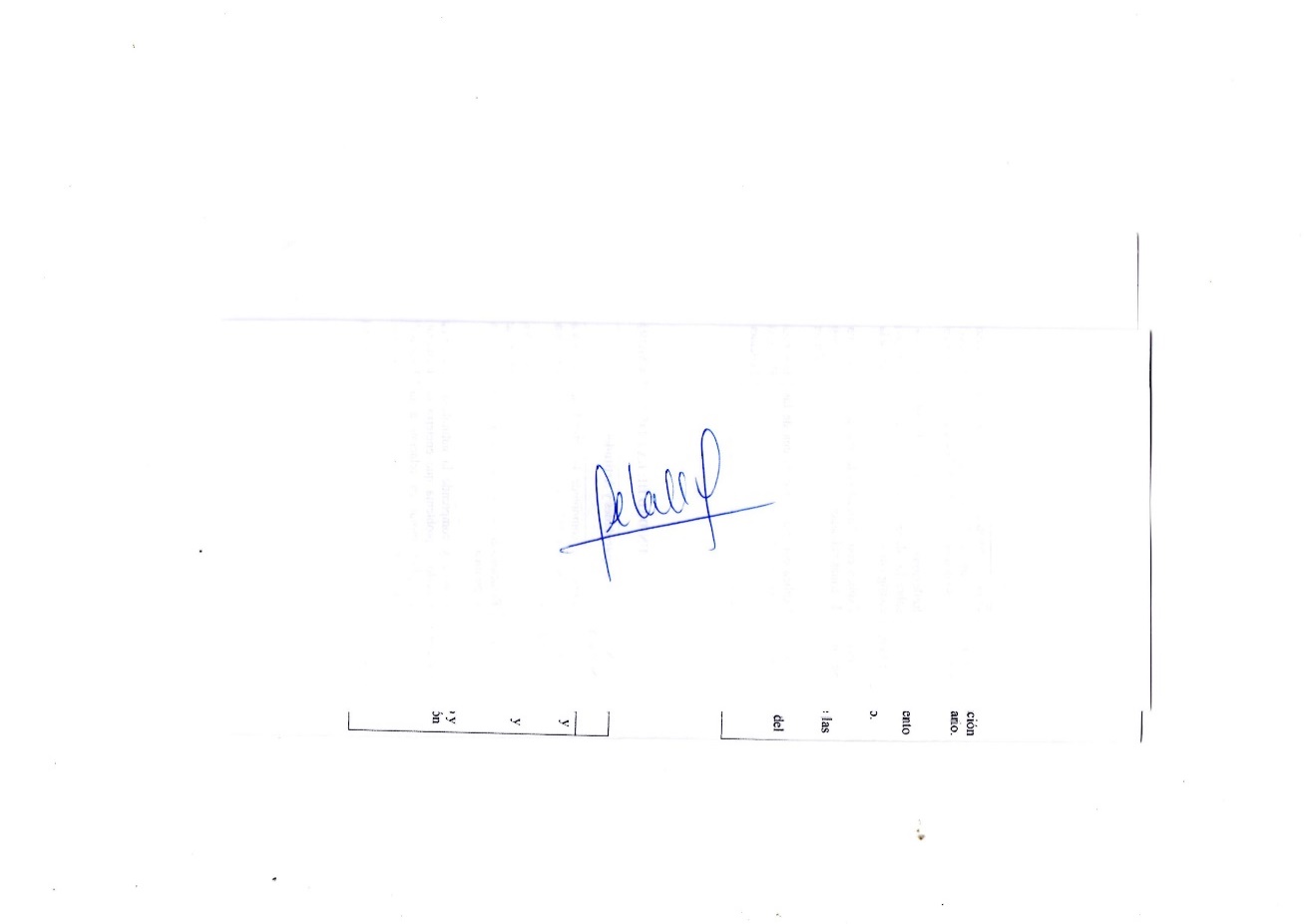                                                               		 ---------------------------------------------------                                                                  M(o) DANTE DE LA CRUZ PARDO			    CAPACIDAD DE LA UNIDAD DIDÁCTICANOMBRE DE LA UNIDAD DIDÁCTICASEMANASUNIDAD IComprende y analiza la función de la deontología en la persona humana   y su    vínculo con la sociedad.MARCO CONCEPTUAL DEONTOLÓGICO1-4UNIDADIIComprende el desarrollo de los deberes de la persona humana y su rol protagónico dentro   de la sociedad.LOS DEBERES DE LA PERSONA HUMANA5-8UNIDADIIIReflexiona sobre el sentido de la labor educativa a partir de los principios de la ética profesional.LA ÉTICA Y LA MORAL9-12UNIDADIVComprende y asume a la moral, los valores y los deberes como aspectos fundamentales del ejercicio profesional.LOS VALORES13-16N°INDICADORES DE CAPACIDAD AL FINALIZAR EL CURSO1Conoce y comprende el origen y evolución histórica de la filosofía como fenómeno social.2Explica con claridad las características de la filosofía.3Identifica y reconoce las diferentes actitudes y disciplinas filosóficas.4Conoce comprende y analiza la importancia de la Deontología en la formación profesional.5Conoce comprende y analiza la importancia de los deberes de la persona humana dentro de la sociedad.6Reflexiona y emiten juicios de valor sobre los deberes de la persona para consigo mismo.7Explica con claridad cada una de las doctrinas del deber.8Explica con claridad cada una de las doctrinas del deber.9Conoce y comprende la naturaleza, sentido y problema que encierra la disciplina ética con relación a la educación.10Relaciona el contexto de ética derecho y política.11Conoce y comprende la naturaleza, sentido y problema que encierra la disciplina moral con relación a la educación.12Conoce y comprende la naturaleza, sentido y problema que encierra la disciplina moral con relación a la educación.13Dialoga, comprende y analiza la importancia de los valores y las virtudes morales como aspectos fundamentales del ejercicio profesional.14Dialoga comprende y fomenta el valor de la solidaridad y autenticidad como eje fundamental en el desarrollo personal y de la sociedad.15Dialoga comprende y fomenta el valor de la fidelidad, bondad y agradecimiento como eje fundamental en el desarrollo personal y de la sociedad.16Dialoga comprende y fomenta el valor de la responsabilidad libertad y amistad como eje fundamental en el desarrollo personal y de la sociedad.UNIDAD DIDÁCTICA I: MARCO CONCEPTUAL DEONTOLÓGICOCAPACIDAD DE LA UNIDAD DIDÁCTICA I: Comprende y analiza la función de la deontología en la persona humana   y su    vínculo con la sociedad.CAPACIDAD DE LA UNIDAD DIDÁCTICA I: Comprende y analiza la función de la deontología en la persona humana   y su    vínculo con la sociedad.CAPACIDAD DE LA UNIDAD DIDÁCTICA I: Comprende y analiza la función de la deontología en la persona humana   y su    vínculo con la sociedad.CAPACIDAD DE LA UNIDAD DIDÁCTICA I: Comprende y analiza la función de la deontología en la persona humana   y su    vínculo con la sociedad.CAPACIDAD DE LA UNIDAD DIDÁCTICA I: Comprende y analiza la función de la deontología en la persona humana   y su    vínculo con la sociedad.CAPACIDAD DE LA UNIDAD DIDÁCTICA I: Comprende y analiza la función de la deontología en la persona humana   y su    vínculo con la sociedad.CAPACIDAD DE LA UNIDAD DIDÁCTICA I: Comprende y analiza la función de la deontología en la persona humana   y su    vínculo con la sociedad.CAPACIDAD DE LA UNIDAD DIDÁCTICA I: Comprende y analiza la función de la deontología en la persona humana   y su    vínculo con la sociedad.UNIDAD DIDÁCTICA I: MARCO CONCEPTUAL DEONTOLÓGICOSEMANACONTENIDOS CONTENIDOS CONTENIDOS CONTENIDOS ESTRATEGIAS DE LA ENSEÑANZA VIRTUALESTRATEGIAS DE LA ENSEÑANZA VIRTUALINDICADORES DE LOGRO DE LA CAPACIDAD UNIDAD DIDÁCTICA I: MARCO CONCEPTUAL DEONTOLÓGICOSEMANACONCEPTUALPROCEDIMENTALPROCEDIMENTALACTITUDINALESTRATEGIAS DE LA ENSEÑANZA VIRTUALESTRATEGIAS DE LA ENSEÑANZA VIRTUALINDICADORES DE LOGRO DE LA CAPACIDAD UNIDAD DIDÁCTICA I: MARCO CONCEPTUAL DEONTOLÓGICO1234La filosofía: Concepto origen y etimologíaCaracterísticas de la filosofíaLas actitudes filosóficasLas disciplinas filosóficasLa DeontologíaConcepto y origenClasificación e importanciaAnalizan y comentan sobre el origen y evolución histórica de la filosofía.Utilizando la técnica del subrayado identifican las características de la filosofía.Conferencia magistral sobre: las actitudes y disciplina filosóficas. Resumen y opinión por grupos de trabajo.Dialogan y comentan sobre la importancia de la Deontología en la formación profesional.Resumen y opinión por grupos de trabajo.Analizan y comentan sobre el origen y evolución histórica de la filosofía.Utilizando la técnica del subrayado identifican las características de la filosofía.Conferencia magistral sobre: las actitudes y disciplina filosóficas. Resumen y opinión por grupos de trabajo.Dialogan y comentan sobre la importancia de la Deontología en la formación profesional.Resumen y opinión por grupos de trabajo.Se interesa por el origen y evolución histórica de la filosofía como fenómeno social.Valora las características de la filosofíaInterioriza las diferentes actitudes y disciplinas filosóficasToma conciencia de la importancia de la Deontología en la formación profesional.Expositiva (Docente/Alumno)Uso del Google MeetDebate dirigido (Discusiones)Foros, ChatLecturasUso de repositorios digitalesLluvia de ideas (Saberes previos)Foros, ChatExpositiva (Docente/Alumno)Uso del Google MeetDebate dirigido (Discusiones)Foros, ChatLecturasUso de repositorios digitalesLluvia de ideas (Saberes previos)Foros, ChatConoce y comprende el origen y evolución histórica de la filosofía como fenómeno social.Explica con claridad las características de la filosofía.Identifica y reconoce las diferentes actitudes y disciplinas filosóficas.Conoce comprende y analiza la importancia de la Deontología en la formación profesional.UNIDAD DIDÁCTICA I: MARCO CONCEPTUAL DEONTOLÓGICO1234EVALUACIÓN DE LA UNIDAD DIDÁCTICAEVALUACIÓN DE LA UNIDAD DIDÁCTICAEVALUACIÓN DE LA UNIDAD DIDÁCTICAEVALUACIÓN DE LA UNIDAD DIDÁCTICAEVALUACIÓN DE LA UNIDAD DIDÁCTICAEVALUACIÓN DE LA UNIDAD DIDÁCTICAEVALUACIÓN DE LA UNIDAD DIDÁCTICAUNIDAD DIDÁCTICA I: MARCO CONCEPTUAL DEONTOLÓGICO1234EVIDENCIA DE CONOCIMIENTOSEVIDENCIA DE CONOCIMIENTOSEVIDENCIA DE PRODUCTOEVIDENCIA DE PRODUCTOEVIDENCIA DE PRODUCTOEVIDENCIA DE DESEMPEÑOEVIDENCIA DE DESEMPEÑOUNIDAD DIDÁCTICA I: MARCO CONCEPTUAL DEONTOLÓGICO1234Estudios de CasosCuestionariosEstudios de CasosCuestionariosTrabajos individuales y/o grupalesSoluciones a Ejercicios propuestosTrabajos individuales y/o grupalesSoluciones a Ejercicios propuestosTrabajos individuales y/o grupalesSoluciones a Ejercicios propuestosComportamiento en clase virtual y chatComportamiento en clase virtual y chatUNIDAD DIDÁCTICA II: LOS DEBERES DE LA PERSONA HUMANACAPACIDAD DE LA UNIDAD DIDÁCTICA II: Comprende el desarrollo de los deberes de la persona humana y su rol protagónico dentro   de la sociedadCAPACIDAD DE LA UNIDAD DIDÁCTICA II: Comprende el desarrollo de los deberes de la persona humana y su rol protagónico dentro   de la sociedadCAPACIDAD DE LA UNIDAD DIDÁCTICA II: Comprende el desarrollo de los deberes de la persona humana y su rol protagónico dentro   de la sociedadCAPACIDAD DE LA UNIDAD DIDÁCTICA II: Comprende el desarrollo de los deberes de la persona humana y su rol protagónico dentro   de la sociedadCAPACIDAD DE LA UNIDAD DIDÁCTICA II: Comprende el desarrollo de los deberes de la persona humana y su rol protagónico dentro   de la sociedadCAPACIDAD DE LA UNIDAD DIDÁCTICA II: Comprende el desarrollo de los deberes de la persona humana y su rol protagónico dentro   de la sociedadCAPACIDAD DE LA UNIDAD DIDÁCTICA II: Comprende el desarrollo de los deberes de la persona humana y su rol protagónico dentro   de la sociedadCAPACIDAD DE LA UNIDAD DIDÁCTICA II: Comprende el desarrollo de los deberes de la persona humana y su rol protagónico dentro   de la sociedadUNIDAD DIDÁCTICA II: LOS DEBERES DE LA PERSONA HUMANASEMANACONTENIDOS CONTENIDOS CONTENIDOS CONTENIDOS ESTRATEGIAS DE LA ENSEÑANZA VIRTUALESTRATEGIAS DE LA ENSEÑANZA VIRTUALINDICADORES DE LOGRO DE LA CAPACIDAD UNIDAD DIDÁCTICA II: LOS DEBERES DE LA PERSONA HUMANASEMANACONCEPTUALPROCEDIMENTALPROCEDIMENTALACTITUDINALESTRATEGIAS DE LA ENSEÑANZA VIRTUALESTRATEGIAS DE LA ENSEÑANZA VIRTUALINDICADORES DE LOGRO DE LA CAPACIDAD UNIDAD DIDÁCTICA II: LOS DEBERES DE LA PERSONA HUMANA1234La Persona HumanaEvolución ySignificado del deberEl deber y su fundamentoConservación y administración de la propia vidaDoctrinas del Deber:Hedonismo, Utilitarismo.Doctrinas del Deber:Eudemonismo NihilismoLectura analítica grupal sobre la evolución de la persona humana a través de un plenario.Dialogan y comentan sobre el fundamento del deber.Resumen y opinión por grupos de trabajo.Establecen un cuadro comparativo entre las doctrinas del deberDialogan y comentan sobre las doctrinas del deber.Lectura analítica grupal sobre la evolución de la persona humana a través de un plenario.Dialogan y comentan sobre el fundamento del deber.Resumen y opinión por grupos de trabajo.Establecen un cuadro comparativo entre las doctrinas del deberDialogan y comentan sobre las doctrinas del deber.Interioriza y aprecia la importancia de los deberes de la persona humana dentro de la sociedad.Toma conciencia sobre los deberes de la persona y para consigo mismoSe interesa por cada una de las doctrinas del deberRespeta cada una de las doctrinas del deber.Expositiva (Docente/Alumno)Uso del Google MeetDebate dirigido (Discusiones)Foros, ChatLecturasUso de repositorios digitalesLluvia de ideas (Saberes previos)Foros, ChatExpositiva (Docente/Alumno)Uso del Google MeetDebate dirigido (Discusiones)Foros, ChatLecturasUso de repositorios digitalesLluvia de ideas (Saberes previos)Foros, ChatConoce comprende y analiza la importancia de los deberes de la persona humana dentro de la sociedad.Reflexiona y emiten juicios de valor sobre los deberes de la persona para consigo mismo.Explica con claridad cada una de las doctrinas del deber.Explica con claridad cada una de las doctrinas del deber.UNIDAD DIDÁCTICA II: LOS DEBERES DE LA PERSONA HUMANA1234EVALUACIÓN DE LA UNIDAD DIDÁCTICAEVALUACIÓN DE LA UNIDAD DIDÁCTICAEVALUACIÓN DE LA UNIDAD DIDÁCTICAEVALUACIÓN DE LA UNIDAD DIDÁCTICAEVALUACIÓN DE LA UNIDAD DIDÁCTICAEVALUACIÓN DE LA UNIDAD DIDÁCTICAEVALUACIÓN DE LA UNIDAD DIDÁCTICAUNIDAD DIDÁCTICA II: LOS DEBERES DE LA PERSONA HUMANA1234EVIDENCIA DE CONOCIMIENTOSEVIDENCIA DE CONOCIMIENTOSEVIDENCIA DE PRODUCTOEVIDENCIA DE PRODUCTOEVIDENCIA DE PRODUCTOEVIDENCIA DE DESEMPEÑOEVIDENCIA DE DESEMPEÑOUNIDAD DIDÁCTICA II: LOS DEBERES DE LA PERSONA HUMANA1234Estudios de CasosCuestionariosEstudios de CasosCuestionariosTrabajos individuales y/o grupalesSoluciones a Ejercicios propuestosTrabajos individuales y/o grupalesSoluciones a Ejercicios propuestosTrabajos individuales y/o grupalesSoluciones a Ejercicios propuestosComportamiento en clase virtual y chatComportamiento en clase virtual y chatUNIDAD DIDÁCTICA III: LA ÉTICA Y LA MORALCAPACIDAD DE LA UNIDAD DIDÁCTICA III: Reflexiona sobre el sentido de la labor educativa a partir de los principios de la ética profesional.CAPACIDAD DE LA UNIDAD DIDÁCTICA III: Reflexiona sobre el sentido de la labor educativa a partir de los principios de la ética profesional.CAPACIDAD DE LA UNIDAD DIDÁCTICA III: Reflexiona sobre el sentido de la labor educativa a partir de los principios de la ética profesional.CAPACIDAD DE LA UNIDAD DIDÁCTICA III: Reflexiona sobre el sentido de la labor educativa a partir de los principios de la ética profesional.CAPACIDAD DE LA UNIDAD DIDÁCTICA III: Reflexiona sobre el sentido de la labor educativa a partir de los principios de la ética profesional.CAPACIDAD DE LA UNIDAD DIDÁCTICA III: Reflexiona sobre el sentido de la labor educativa a partir de los principios de la ética profesional.CAPACIDAD DE LA UNIDAD DIDÁCTICA III: Reflexiona sobre el sentido de la labor educativa a partir de los principios de la ética profesional.CAPACIDAD DE LA UNIDAD DIDÁCTICA III: Reflexiona sobre el sentido de la labor educativa a partir de los principios de la ética profesional.UNIDAD DIDÁCTICA III: LA ÉTICA Y LA MORALSEMANACONTENIDOS CONTENIDOS CONTENIDOS CONTENIDOS ESTRATEGIAS DE LA ENSEÑANZA VIRTUALESTRATEGIAS DE LA ENSEÑANZA VIRTUALINDICADORES DE LOGRO DE LA CAPACIDAD UNIDAD DIDÁCTICA III: LA ÉTICA Y LA MORALSEMANACONCEPTUALPROCEDIMENTALPROCEDIMENTALACTITUDINALESTRATEGIAS DE LA ENSEÑANZA VIRTUALESTRATEGIAS DE LA ENSEÑANZA VIRTUALINDICADORES DE LOGRO DE LA CAPACIDAD UNIDAD DIDÁCTICA III: LA ÉTICA Y LA MORAL1234Significado y origen de la éticaClasificación de la éticaÉtica derecho y políticaÉtica KantianaSignificado y origen de la moralLa norma moralLa moral personalLa moral interpersonalLa moral y la sociedadConferencia magistral sobre el origen y clasificación de la ética Analizan el contexto de ética, derecho y política a través de un plenario.Conferencia magistral sobre el significado y origen de la moral con relación a la educación y su influencia en la sociedadAnálisis de casos por grupos de trabajo.Conferencia magistral sobre el origen y clasificación de la ética Analizan el contexto de ética, derecho y política a través de un plenario.Conferencia magistral sobre el significado y origen de la moral con relación a la educación y su influencia en la sociedadAnálisis de casos por grupos de trabajo.Toma conciencia sobre la naturaleza, sentido y problema que encierra la disciplina ética con relación a la educación.Se interesa por el contexto de ética derecho y políticaValora y tolera la naturaleza, sentido y problema que encierra la disciplina moral con relación a la educación.Valora y tolera la naturaleza, sentido y problema que encierra la disciplina moral con relación a la educación.Expositiva (Docente/Alumno)Uso del Google MeetDebate dirigido (Discusiones)Foros, ChatLecturasUso de repositorios digitalesLluvia de ideas (Saberes previos)Foros, ChatExpositiva (Docente/Alumno)Uso del Google MeetDebate dirigido (Discusiones)Foros, ChatLecturasUso de repositorios digitalesLluvia de ideas (Saberes previos)Foros, ChatConoce y comprende la naturaleza, sentido y problema que encierra la disciplina ética con relación a la educación.Relaciona el contexto de ética derecho y política.Conoce y comprende la naturaleza, sentido y problema que encierra la disciplina moral con relación a la educación.Conoce y comprende la naturaleza, sentido y problema que encierra la disciplina moral con relación a la educación.UNIDAD DIDÁCTICA III: LA ÉTICA Y LA MORAL1234EVALUACIÓN DE LA UNIDAD DIDÁCTICAEVALUACIÓN DE LA UNIDAD DIDÁCTICAEVALUACIÓN DE LA UNIDAD DIDÁCTICAEVALUACIÓN DE LA UNIDAD DIDÁCTICAEVALUACIÓN DE LA UNIDAD DIDÁCTICAEVALUACIÓN DE LA UNIDAD DIDÁCTICAEVALUACIÓN DE LA UNIDAD DIDÁCTICAUNIDAD DIDÁCTICA III: LA ÉTICA Y LA MORAL1234EVIDENCIA DE CONOCIMIENTOSEVIDENCIA DE CONOCIMIENTOSEVIDENCIA DE PRODUCTOEVIDENCIA DE PRODUCTOEVIDENCIA DE PRODUCTOEVIDENCIA DE DESEMPEÑOEVIDENCIA DE DESEMPEÑOUNIDAD DIDÁCTICA III: LA ÉTICA Y LA MORAL1234Estudios de CasosCuestionariosEstudios de CasosCuestionariosTrabajos individuales y/o grupalesSoluciones a Ejercicios propuestosTrabajos individuales y/o grupalesSoluciones a Ejercicios propuestosTrabajos individuales y/o grupalesSoluciones a Ejercicios propuestosComportamiento en clase virtual y chatComportamiento en clase virtual y chatUNIDAD DIDÁCTICA IV: LOS VALORESCAPACIDAD DE LA UNIDAD DIDÁCTICA IV: Comprende y asume a la moral, los valores y los deberes como aspectos fundamentales del ejercicio profesional.CAPACIDAD DE LA UNIDAD DIDÁCTICA IV: Comprende y asume a la moral, los valores y los deberes como aspectos fundamentales del ejercicio profesional.CAPACIDAD DE LA UNIDAD DIDÁCTICA IV: Comprende y asume a la moral, los valores y los deberes como aspectos fundamentales del ejercicio profesional.CAPACIDAD DE LA UNIDAD DIDÁCTICA IV: Comprende y asume a la moral, los valores y los deberes como aspectos fundamentales del ejercicio profesional.CAPACIDAD DE LA UNIDAD DIDÁCTICA IV: Comprende y asume a la moral, los valores y los deberes como aspectos fundamentales del ejercicio profesional.CAPACIDAD DE LA UNIDAD DIDÁCTICA IV: Comprende y asume a la moral, los valores y los deberes como aspectos fundamentales del ejercicio profesional.CAPACIDAD DE LA UNIDAD DIDÁCTICA IV: Comprende y asume a la moral, los valores y los deberes como aspectos fundamentales del ejercicio profesional.CAPACIDAD DE LA UNIDAD DIDÁCTICA IV: Comprende y asume a la moral, los valores y los deberes como aspectos fundamentales del ejercicio profesional.UNIDAD DIDÁCTICA IV: LOS VALORESSEMANACONTENIDOS CONTENIDOS CONTENIDOS CONTENIDOS ESTRATEGIAS DE LA ENSEÑANZA VIRTUALESTRATEGIAS DE LA ENSEÑANZA VIRTUALINDICADORES DE LOGRO DE LA CAPACIDAD UNIDAD DIDÁCTICA IV: LOS VALORESSEMANACONCEPTUALPROCEDIMENTALPROCEDIMENTALACTITUDINALESTRATEGIAS DE LA ENSEÑANZA VIRTUALESTRATEGIAS DE LA ENSEÑANZA VIRTUALINDICADORES DE LOGRO DE LA CAPACIDAD UNIDAD DIDÁCTICA IV: LOS VALORES1234Definición y origen de los valores.Diferentes clases de valores.Solidaridad (cooperación, responsabilidad, generosidad, desprendimiento, participación)Autenticidad (veracidad, honradez, aceptación de sí mismo, integridad)Fidelidad (lealtad, fe, adhesión personal)Bondad (amabilidad,comprensión compasión)Agradecimiento (gratitud,agradable, agradecido)Responsabilidad (autocontrol, autodisciplina)Libertad (obediencia)Amistad (amor)Laboriosidad (coraje, valentía, entusiasmo)Justicia (honradez, rectitud, probidad)Belleza (pulcritud, armonía, hermosura)Paz (calma, sosiego)Autoestima (autenticidad, respeto)Respeto (humildad)Dignidad (autoestima)Perseverancia (superación)Discusión sobre la importancia de los valores.Exponen y debaten sobre el valor de la solidaridad y la autenticidad. Analizan y comentan las lecturas: “La tetera”, “No basta dar hay que darse”, “El afán de Autenticidad” emitiendo juicios críticos.Analizan y comentan las lecturas: “Lealtad inspirada por el agradecimiento”, “Llanto por la piedad perdida”, “El agradecimiento de los humildes”Exponen y debaten sobre el valor de la responsabilidad, libertad y amistad. Analizan y comentan las lecturas: “Las muletas” “El lobo y el Perro”.Analizan y comentan las lecturas: “La Hormiga y el grano de trigo”“La belleza y la Bondad”.Discusión sobre la importancia de los valores.Exponen y debaten sobre el valor de la solidaridad y la autenticidad. Analizan y comentan las lecturas: “La tetera”, “No basta dar hay que darse”, “El afán de Autenticidad” emitiendo juicios críticos.Analizan y comentan las lecturas: “Lealtad inspirada por el agradecimiento”, “Llanto por la piedad perdida”, “El agradecimiento de los humildes”Exponen y debaten sobre el valor de la responsabilidad, libertad y amistad. Analizan y comentan las lecturas: “Las muletas” “El lobo y el Perro”.Analizan y comentan las lecturas: “La Hormiga y el grano de trigo”“La belleza y la Bondad”.Dialoga, comprende y analiza la importancia de los valores y las virtudes morales como aspectos fundamentales del ejercicio profesionalDialoga comprende y fomenta el valor de la solidaridad y autenticidad como eje fundamental en el desarrollo personal y de la sociedadDialoga comprende y fomenta el valor de la fidelidad, bondad y agradecimiento como eje fundamental en el desarrollo personal y de la sociedadDialoga comprende y fomenta el valor de la responsabilidad libertad y amistad.Dialoga comprende y fomenta el valor de la laboriosidad, justicia, belleza y paz.Dialoga comprende y fomenta el valor de la autoestima, el respeto, la dignidad y la perseverancia.Expositiva (Docente/Alumno)Uso del Google MeetDebate dirigido (Discusiones)Foros, ChatLecturasUso de repositorios digitalesLluvia de ideas (Saberes previos)Foros, ChatExpositiva (Docente/Alumno)Uso del Google MeetDebate dirigido (Discusiones)Foros, ChatLecturasUso de repositorios digitalesLluvia de ideas (Saberes previos)Foros, ChatDialoga, comprende y analiza la importancia de los valores y las virtudes morales como aspectos fundamentales del ejercicio profesional.Dialoga comprende y fomenta el valor de la solidaridad y autenticidad como eje fundamental en el desarrollo personal y de la sociedad.Dialoga comprende y fomenta el valor de la fidelidad, bondad y agradecimiento como eje fundamental en el desarrollo personal y de la sociedad.Dialoga comprende y fomenta el valor de la responsabilidad libertad y amistad como eje fundamental en el desarrollo personal y de la sociedad.UNIDAD DIDÁCTICA IV: LOS VALORES1234EVALUACIÓN DE LA UNIDAD DIDÁCTICAEVALUACIÓN DE LA UNIDAD DIDÁCTICAEVALUACIÓN DE LA UNIDAD DIDÁCTICAEVALUACIÓN DE LA UNIDAD DIDÁCTICAEVALUACIÓN DE LA UNIDAD DIDÁCTICAEVALUACIÓN DE LA UNIDAD DIDÁCTICAEVALUACIÓN DE LA UNIDAD DIDÁCTICAUNIDAD DIDÁCTICA IV: LOS VALORES1234EVIDENCIA DE CONOCIMIENTOSEVIDENCIA DE CONOCIMIENTOSEVIDENCIA DE PRODUCTOEVIDENCIA DE PRODUCTOEVIDENCIA DE PRODUCTOEVIDENCIA DE DESEMPEÑOEVIDENCIA DE DESEMPEÑOUNIDAD DIDÁCTICA IV: LOS VALORES1234Estudios de CasosCuestionariosEstudios de CasosCuestionariosTrabajos individuales y/o grupalesSoluciones a Ejercicios propuestosTrabajos individuales y/o grupalesSoluciones a Ejercicios propuestosTrabajos individuales y/o grupalesSoluciones a Ejercicios propuestosComportamiento en clase virtual y chatComportamiento en clase virtual y chatVARIABLESPONDERACIONESUNIDADES DIDÁCTICAS DENOMINADAS MÓDULOSEvaluación de Conocimiento30 %El ciclo académico comprende 4Evaluación de Producto35%El ciclo académico comprende 4Evaluación de Desempeño35 %El ciclo académico comprende 4